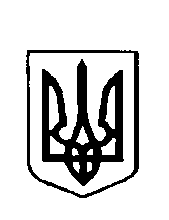 УКРАЇНАВарковицька сільська рада ДУБЕНСЬКОГО району РІВНЕНСЬКОЇ областіВоСЬМЕ скликання(  тринадцята  сесія) рішенняПро надання дозволу на виготовлення технічної документації із землеустрою гр..Козійчук М.П. щодо встановлення (відновлення) меж земельних  ділянок в натурі (на місцевості) для ведення особистого селянського господарства.	Розглянувши заяву громадянки Козійчук Марії Павлівни жительки м.Рівне, про надання дозволу на виготовлення технічної документації із землеустрою щодо встановлення (відновлення) меж земельних ділянок в натурі (на місцевості) для ведення особистого селянського господарства, які розташовані в межах с.Олибів на території Варковицької сільської ради Дубенського району Рівненської області, та керуючись ст.ст. 12, 118, п.1. 121 Земельного кодексу України, п.34 ст..26 Закону України  "Про місцеве самоврядування в Україні", сільська радаВ И Р І Ш И Л А:       	1. Надати дозвіл громадянці Козійчук Марії Павлівні на виготовлення технічної документації із землеустрою щодо встановлення (відновлення) меж земельних ділянок в натурі (на місцевості) для ведення особистого селянського господарства площею 0,76га.,  які розташовані в межах с.Олибів на території Варковицької сільської ради Дубенського району Рівненської області із земель сільськогосподарського призначення. 	2. Громадянці Козійчук Марії Павлівні укласти договір з проектною землевпорядною організацією на виготовлення технічної документації із землеустрою щодо встановлення (відновлення) меж земельних ділянок в натурі (на місцевості) для ведення особистого селянського господарства і подати її на розгляд та затвердження сесії сільської ради.  	3. Контроль за виконання даного рішення покласти на землевпорядника сільської ради.Сільський голова						Юрій ПАРФЕНЮК  19 листопа 2021 року№     600  